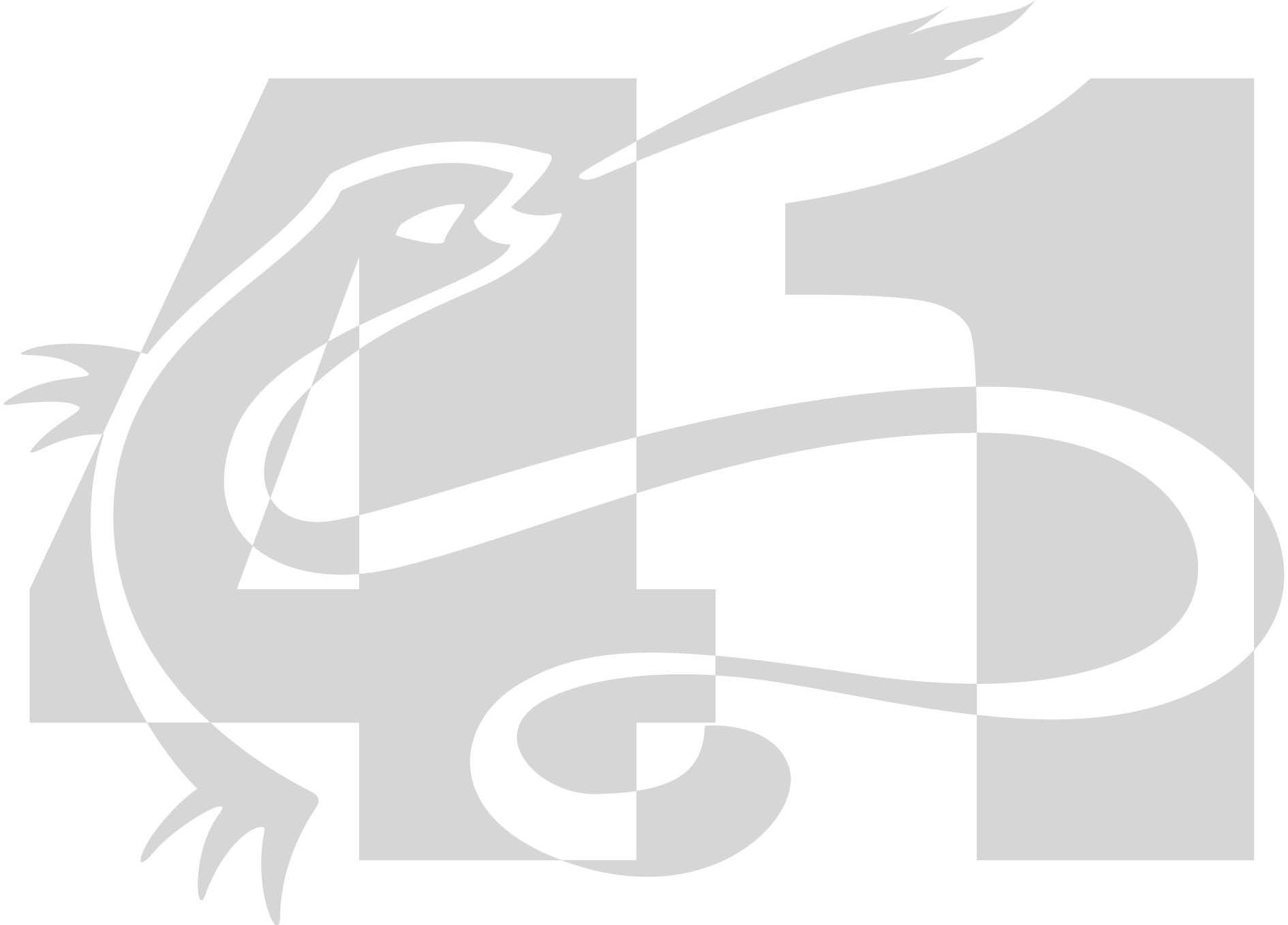 Règlement :Les nageurs peuvent s’engager sur 3 épreuves individuelles maximum.Un nageur ne peut faire partie que d’une seule équipe de relais.Il n’y a pas de disqualification.Compétition réservé au non titulaire du pass’compétition né en 2008 et Après.Récompenses : Les 3 premiers seront récompensés en 2009 et avant ainsi qu’en 2010 et après, tous les participant recevront une médaille à l’issue de la compétition.Les relais sont nagés et récompensés toutes catégories confondues.Les trois premiers relais seront récompensés.Officiel :Chaque club est tenu de fournir au minimum deux officiels.Coupe du Futur 2ProgrammeProgrammeOuverture des portes14h14hDébut des épreuves14h3014h30ÉpreuvesTest natation course et synchro.100 NL50 Dos 25 Dos25 Brasse50 Brasse 50 NL 25 Pap 50 Pap Pass’compétitionRelais 4 X 50 NL mixtesTest natation course et synchro.100 NL50 Dos 25 Dos25 Brasse50 Brasse 50 NL 25 Pap 50 Pap Pass’compétitionRelais 4 X 50 NL mixtesDate :26 janvier 2019Lieu :ROMORANTIN Nombre de lignes d’eau : 5Engagements sur Extranat avant le 24 janvier 2019Engagements sur Extranat avant le 24 janvier 2019Engagements sur Extranat avant le 24 janvier 2019COMPETITION D’ANIMATION PEDAGOGIQUE